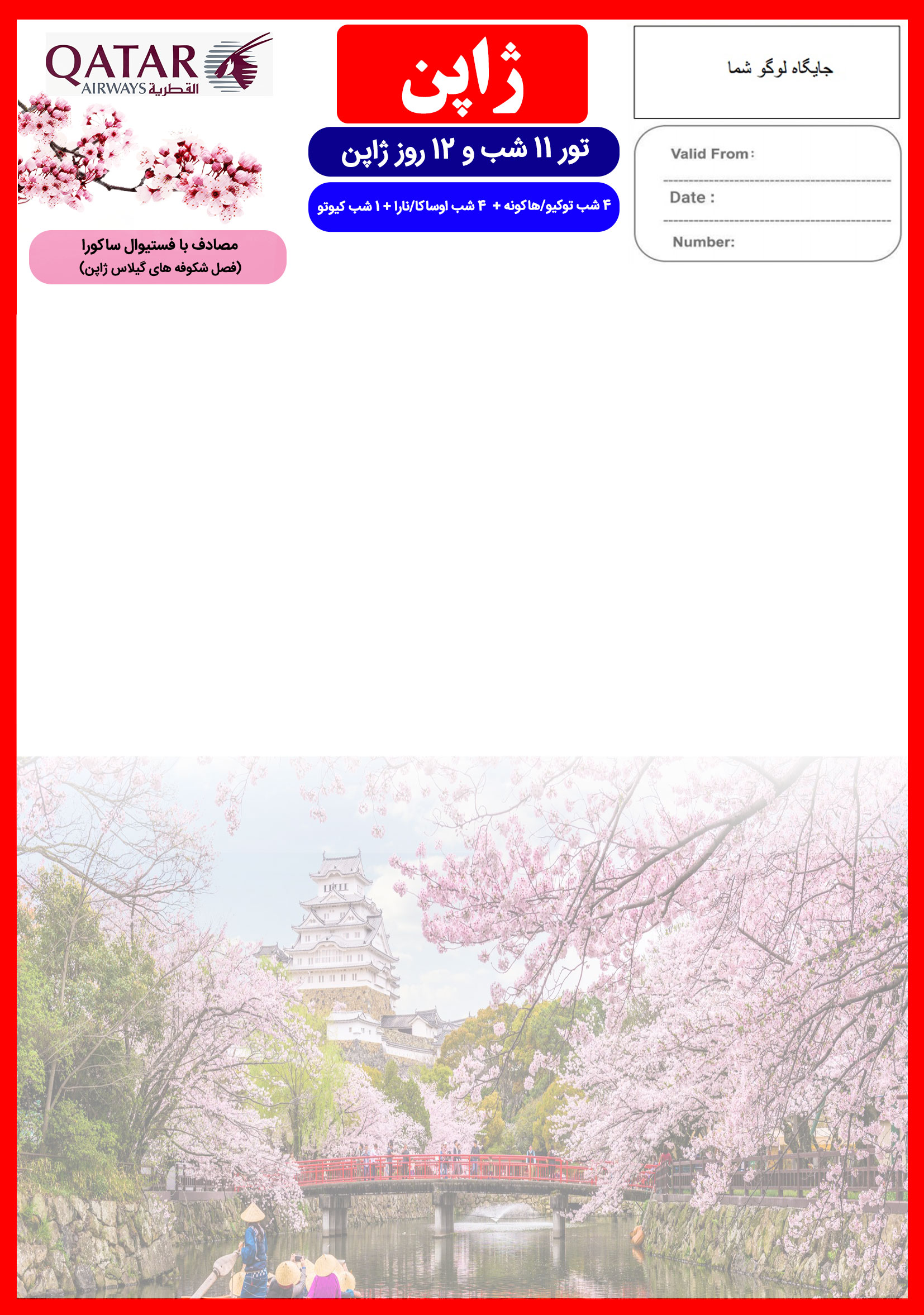 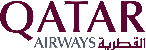 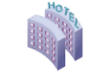 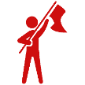 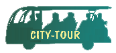 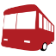 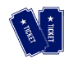 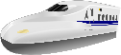 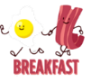 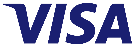 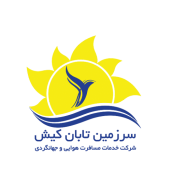 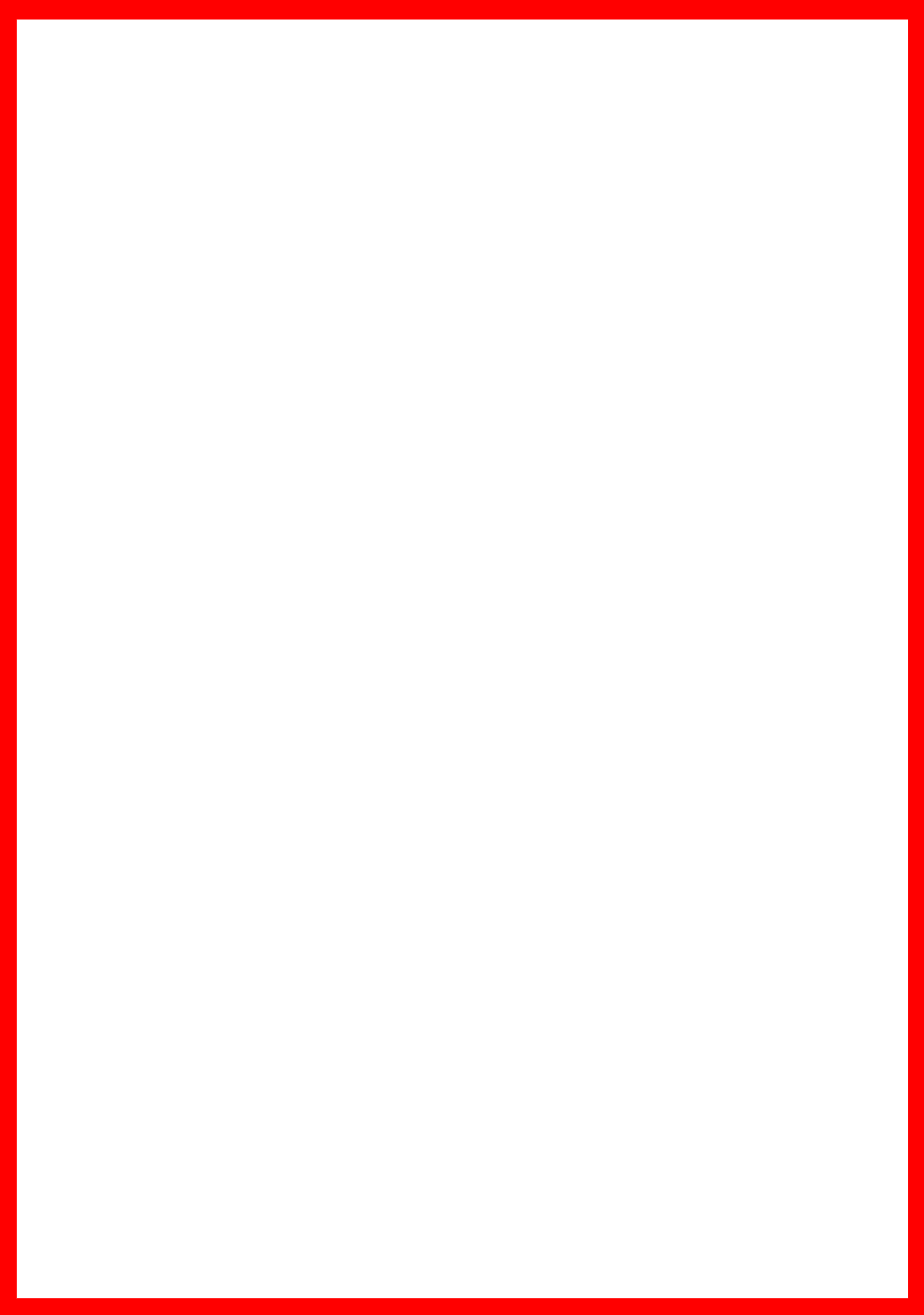 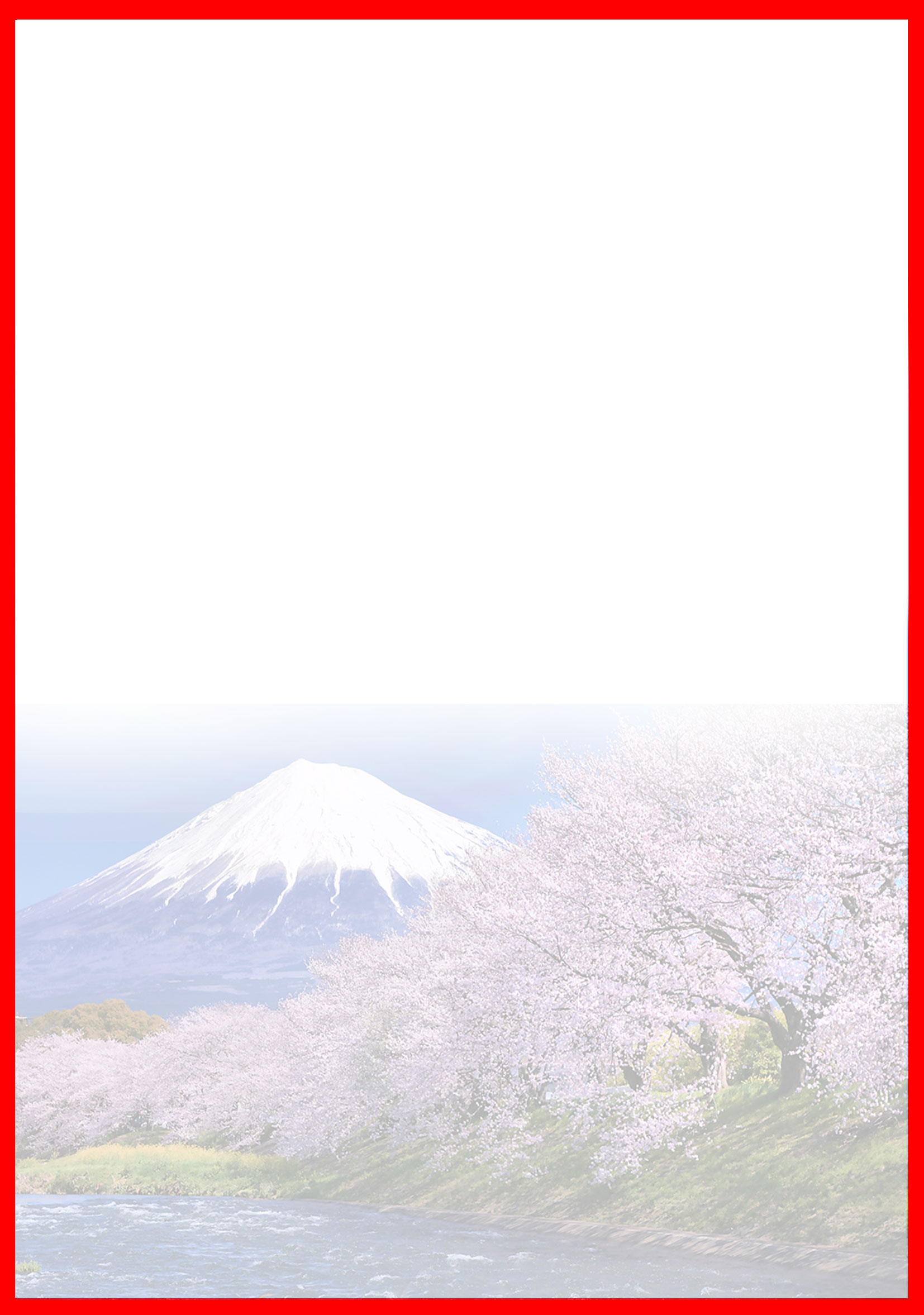 هتلدرجهشهرتعدادشبنفر در اتاق دو تخته (نفر اضافه)نفر در اتاق یک تختهکودک با تخت (12-6 سال)کودک بدون تخت (6-3 سال)نوزادShinuku Prince HotelQuintessa Hotel Osaka Bay Hotel Nikko Princess Kyoto(یا هتل های مشابه)4*توکیواوساکاکیوتو4 شب4 شب 1شب3,890 دلار+9,900,000تومان4,690 دلار+9,900,000تومان3,290 دلار+7,900,000تومان2,090 دلار+7,900,000تومان390 دلار+990,000تومانرفت29 اسفندحرکت از تهرانورود به دوحهشماره پروازحرکت از دوحهورود به توکیوشماره پروازشرکت هواپیماییرفت29 اسفند22:5000:30 + 1(QR499)01:55 + 117:45 + 1(QR806)قطر ایرویزبرگشت10فروردینحرکت از توکیوورود به دوحهشماره پروازحرکت از دوحهورود به تهرانشماره پروازشرکت هواپیماییبرگشت10فروردین22:2004:10 + 1(QR807)08:00 + 111:35 + 1(QR482)قطر ایرویزروز اولو دوم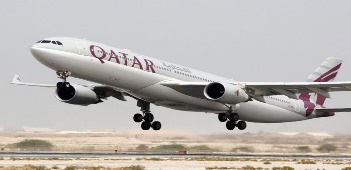 روز سوم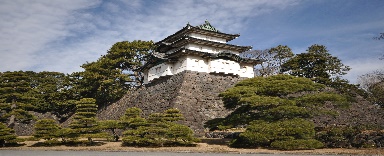 روز چهارم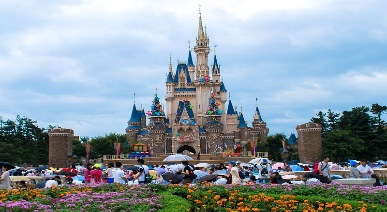 روز پنجم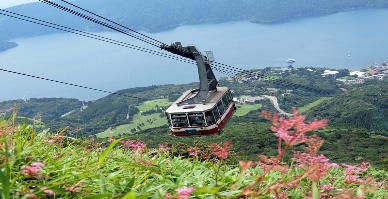 روز ششم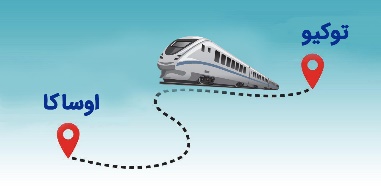 روز هفتم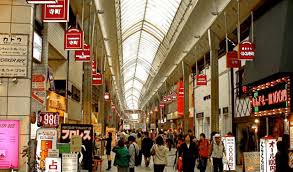 روز هشتم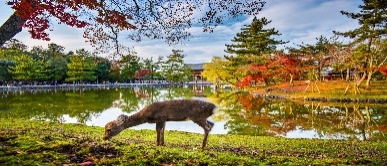 روز نهم 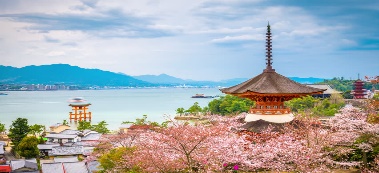 روز دهم 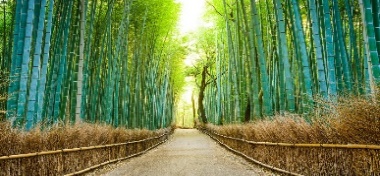 روز یازدهم و دوازدهم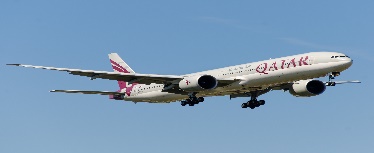 